§2955.  LicensesA dealer may not buy milk from producers or others for sale or process, distribute, sell or offer to sell milk in any market in the State designated by the commission unless duly licensed by the commission. A license may not be required of any person who produces or sells milk for consumption only on the premises of the producer or seller. Each person, before engaging in the business of a dealer in any market designated by the commission, shall make application to the commission for a license, which the commission is authorized to grant. A retailer may not sell or offer to sell milk in any market in the State that the retailer has purchased in Maine from an unlicensed dealer.  [RR 2021, c. 1, Pt. B, §143 (COR).]The license year shall commence on January 1st and end December 31st following. Application for a license shall be made on a form prescribed by the commission.Licenses required by this chapter shall be in addition to any other license required by law.The District Court as designated by Title 4, chapter 5 may, upon proper evidence, decline to grant a license or may suspend or revoke a license already granted upon due notice and after hearing. Violation of this chapter or of any order, rule or regulation made, or conviction of violating any other law or regulation of the State relating to the production, distribution and sale of milk, is sufficient cause to suspend, revoke or withhold such license.  [PL 1999, c. 547, Pt. B, §21 (AMD); PL 1999, c. 547, Pt. B, §80 (AFF).]Upon revocation or suspension of a license it shall not be reissued until the commission shall determine upon application and hearing that the cause for such revocation or suspension no longer exists, and that the applicant is otherwise qualified.SECTION HISTORYPL 1973, c. 303, §3 (AMD). PL 1975, c. 517, §4 (AMD). PL 1977, c. 694, §141 (AMD). PL 1999, c. 547, §B21 (AMD). PL 1999, c. 547, §B80 (AFF). RR 2021, c. 1, Pt. B, §143 (COR). The State of Maine claims a copyright in its codified statutes. If you intend to republish this material, we require that you include the following disclaimer in your publication:All copyrights and other rights to statutory text are reserved by the State of Maine. The text included in this publication reflects changes made through the First Regular and First Special Session of the 131st Maine Legislature and is current through November 1, 2023
                    . The text is subject to change without notice. It is a version that has not been officially certified by the Secretary of State. Refer to the Maine Revised Statutes Annotated and supplements for certified text.
                The Office of the Revisor of Statutes also requests that you send us one copy of any statutory publication you may produce. Our goal is not to restrict publishing activity, but to keep track of who is publishing what, to identify any needless duplication and to preserve the State's copyright rights.PLEASE NOTE: The Revisor's Office cannot perform research for or provide legal advice or interpretation of Maine law to the public. If you need legal assistance, please contact a qualified attorney.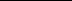 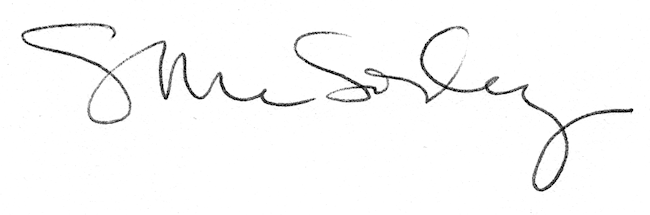 